The Sound Of SilencePaul Simon 1964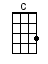 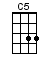 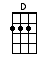 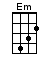 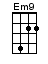 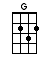 Picking pattern throughout first verse:A|---2---2---2---2-|E|-----2-------2---|C|-4-------4-------|G|-----------------| | 1 + 2 + 3 + 4 + |INTRO:  / 1 2 3 4 / [Em9] /[Em9] Hello darkness my old [D] friend[D] I've come to talk with you a-[Em]gain[Em] Because a vision softly-/[C]-y creep-[G]ing/[G] Left its seeds while I wa-/[C]-as sleep-[G]ing/[G] And the [C] Vision, that was [C5] planted in my [G] brainStill re-/[G]mains [Em]/[G] Within the [D] Sound of [Em9] silence [Em]In restless dreams I walked a-[D]lone[D] Narrow streets of cobble-[Em]stone[Em] ‘Neath the halo of a-/[C]-a street-[G]lamp/[G] I turned my collar to the /[C] cold and [G] damp/[G] When my [C] Eyes were stabbed by the [C5] flash of a neon [G] lightThat split the /[G] night [Em]/[G] And touched the [D] Sound of [Em] silence[Em] And in the naked light I [D] saw[D] Ten thousand people maybe [Em] more[Em] People talking with-/[C]out speak-[G]ing/[G] People hearing with-/[C]out listen-[G]ing/[G] People writing [C] songs, that [C5] voices never [G] sharedAnd no one /[G] dared [Em]/[G] Disturb the [D] Sound of [Em] silence[Em] “Fools” said I, “You do not [D] know[D] Silence like a cancer [Em] grows[Em] Hear my words that I mi-/[C]-ight teach [G] you/[G] Take my arms that I mi-/[C]-ight reach [G] you”/[G] But my [C] Words, like [C5] silent raindrops [G] fell /[G][Em] and/[G] Echoed, in the [D] wells, of [Em] silence[Em] And the people bowed and [D] prayed[D] To the neon God they [Em] made[Em] And the sign flashed out i-/[C]-its warn-[G]ing/[G] In the words that it wa-/[C]as form-[G]ing/[G] And the sign said “The [C] words of the prophetsAre [C5] written on the subway [G] wallsAnd tenement /[G] halls [Em] and/[G] Whispered, in the /[D] sounds [D]        of/                                  /      1    2         3    4  +/*[Em9] silence /[Em9][Em] /                        /    1   2        3 PICKING PATTERN OVER LAST LINE:*|[Em9]            |    [Em9]A|---2---2---2---2-|---2---2-2E|-----2-------2---|-----2---2C|-4-------4-------|-4-------4G|-----------------|---------0 | 1 + 2 + 3 + 4 + | 1 + 2 + 3www.bytownukulele.ca